HANDLINGSPLAN MOT MOBBINGFORHEGLE BARNEHAGE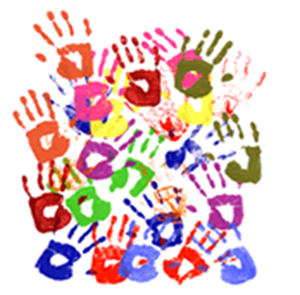 Hegle barnehage har null toleranse for mobbing. Alle ansatte skal jobbe for et mobbefritt oppvekstmiljø.Å forholde seg til andre er kanskje det mest vesentlige barnet lærer i barndommen.MÅL FOR BARNEHAGENS ARBEID MOT MOBBING:* Skape et barnehagemiljø med nulltoleranse mot mobbing blant barn og voksne* At alle skal føle seg trygge i barnehagen* At barnehagemiljøet styrker barnas selvfølelse - og som gjør dem godt rustet til å møte verden utenfor.* At alle opplever anerkjennelse, varme og oppmuntring* Personalet skal være bevisste på voksenrollen og sitt arbeid om forebygging.* Få til et samarbeide med foreldre angående forebygging og styrking av barns sosiale kompetanse FOREBYGGENDE ARBEID:* Jobbe målbevist med sosial kompetanse i barnehagen (selvhevdelse, empati, rolletaking, prososial adferd, selvkontroll, lek, humor etc.).*Jobbe og bevisstgjøre ansatte rundt voksenrollen.* ForeldresamarbeidVerktøy som vi bruker: * Steg for Steg: småbarnsavdeling har START; 18 samlingsstunder* Kari Lamers bok; Du og jeg og vi to! et rammeprogram for sosial kompetanseutvikling.* Kari Pape sine prinsipper, blant annet Kartlegging av voksnes holdninger til enkeltbarn (det ligger bakerst i planen)* Diverse bøker osv.                     Din positive væremåte inspirerer andre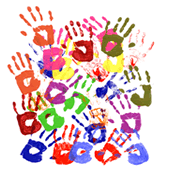 HVA ER MOBBING?* Mobbing er når en person eller en gruppe gjentatte ganger   og over tid   plager og trakasserer et offer.* Mobbing handler om makt og avmakt, og det er et skjevt maktforhold mellom den som mobber og den som blir mobbet.* Mobbing blant småbarn kan forebygges ved at voksne er oppmerksomme på det enkelte barns trivsel og på samværsmønstre i barnegruppen.* Mobbing i barnehagen kan stoppes   av aktivt deltagende voksne som griper inn når det er nødvendig.Mobbing i barnehagen dreier seg om at noen barn plages og fornedres systematisk. Midlene som brukes kan være slag og spark, ignorering, utestengning og erting. Slike maktmidler benyttes ikke tilfeldig, og de rammer ikke tilfeldig. De brukes systematisk over tid og rammer gjerne ett enkelt barn på avdelingen.Hva skjer hvis ikke personalet som jobber i barnehagen griper inn? Både den som mobber og den som er blitt mobbet kan slite med uheldige væremåter mange år etter at de har forlatt barnehagen        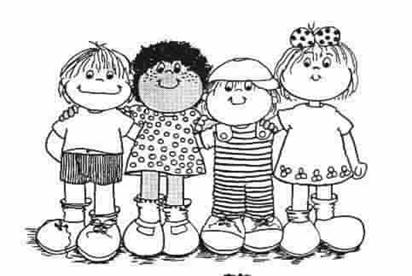 TILTAK NÅR MOBBING OPPSTÅR:Personalet på avdelingene har ansvar for å utføre følgende tiltak:Utarbeide en felles strategi for arbeidet Ped.leder har ansvar for å informere foreldrene og at tiltak iverksettesPed.leder har ansvaret for å utarbeide og gjennomføre videre tiltak.Resultatet skal videreformidles til barnehagens styrer.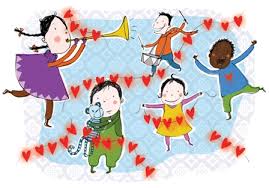 TILTAKSPLAN NÅR MOBBING SKJER:Det skal skrives referat fra alle møter.REFERAT FRA MØTE VEDR. MOBBING I BARNEHAGENSkjemaet skal ligge i barnets mappe og  kopi til foresatteMøtedato: ___________________________  År:_______________________Tilstede på møtet var:______________________________________________________Dato for neste oppfølgingsmøte er satt til:___________________ _____________________________                                   ______________________________Underskrift ansatte                                                                 Underskrift foresatteSJEKKLISTE 1  -  BARNEHAGENS OPPVEKST MILØ:Sjekkliste angående voksnes forhold til barna: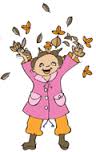 Barn skal oppleve mestring og glede i livet.SJEKKLISTE 2  -  BARNEHAGENS OPPVEKSTMILJØ:Sjekkliste angående miljøet i barnehagen:La sjekkliste 1 og 2 om barnehagens oppvekstmiljø jevnlig bli et diskusjonstema/grunnlag i personalgruppa, på avdelingsmøtene, personalmøtene osv.Det samme gjelder Kari Papes voksnes holdninger til enkeltbarn.Anbefales gjøres en gang i året.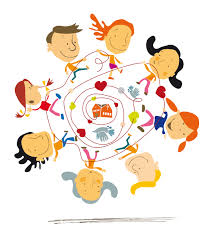 EVALUERING:1. Planen vil holdes oppdatert i forhold til de enhver tids gjeldende    retningslinjer fra Utdanningsdepartementet .2. Barnehagene har selv et ansvar for at en jobber i hht. de mål og    retningslinjer som er gitt i denne planen.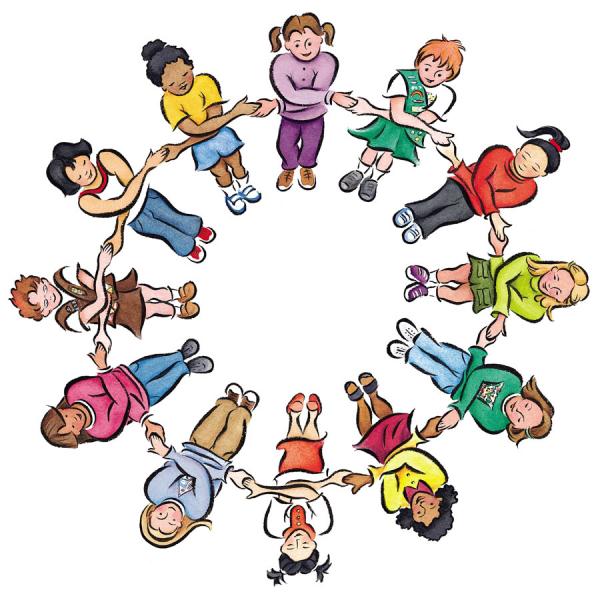 TILTAK:ANSVAR:GJENNOMFØRT:Signatur og dato Hva saken gjelder:Tiltak videre:Ansvar:Spørsmål:Spørsmål:JA - ALLTIDJA - OFTESTNEI - SJELDENNEI - ALDRIEr voksne i vår barnehage anerkjennende og støttende i forhold til barns initiativ?Er voksne i vår barnehage anerkjennende og støttende i forhold til barns initiativ?Blir alle barna lagt merke til i like stor grad, uavhengig av type personlighet? (Innad/utadvendt)Blir alle barna lagt merke til i like stor grad, uavhengig av type personlighet? (Innad/utadvendt)Får noen barn stadig positiv    oppmerksomhet fra oss voksne - mer enn andre barn?Får noen barn stadig positiv    oppmerksomhet fra oss voksne - mer enn andre barn?Får noen barn stadig negativ oppmerksomhet    fra oss voksne - mer enn andre barn?Får noen barn stadig negativ oppmerksomhet    fra oss voksne - mer enn andre barn?Kan en se  at det har blitt et mønster   i at vi voksne har lettere for å tro på noen barns forklaring på konflikter enn andre i gruppa?Kan en se  at det har blitt et mønster   i at vi voksne har lettere for å tro på noen barns forklaring på konflikter enn andre i gruppa?Er det noen barn i gruppa som vi voksne tar mere kontakt med - og finner på flere   aktiviteter med enn andre barn?Er det noen barn i gruppa som vi voksne tar mere kontakt med - og finner på flere   aktiviteter med enn andre barn?Er det noen barn i gruppa som vi voksne tar lite kontakt med - og sjelden tar initiativ til aktiviteter med?Er det noen barn i gruppa som vi voksne tar lite kontakt med - og sjelden tar initiativ til aktiviteter med?Klarer vi å involvere alle barna i fellesskapet - f.eks praten rundt bordet ved måltider?Klarer vi å involvere alle barna i fellesskapet - f.eks praten rundt bordet ved måltider?Har vi voksne større tålmodighet med enkelte barn i gruppa enn andre, når det gjelder å følge dem opp/hjelpe dem?Har vi voksne større tålmodighet med enkelte barn i gruppa enn andre, når det gjelder å følge dem opp/hjelpe dem?Blir noen barn raskere avbrutt/avvist av oss voksne enn andre når de tar kontakt med oss?Blir noen barn raskere avbrutt/avvist av oss voksne enn andre når de tar kontakt med oss?Er alle voksne bevisst på at barn ikke alltid klarer å skille spøk/ironi? (Være forsiktig med bruk av ironi i fht. barn som ikke forstår dette).Er alle voksne bevisst på at barn ikke alltid klarer å skille spøk/ironi? (Være forsiktig med bruk av ironi i fht. barn som ikke forstår dette).Husk Kari Lamers fargekodeSpørsmål:   Ja - alltidJa - oftestEr miljøet i barnehagen preget av gjensidig omsorg, anerkjennelse, varme og respekt ?Er samspillet barna imellom preget av likeverdighet og veksling av hvem som bestemmer og hvem som til en hver tid får være med?Er det en trygg og avslappet tone preget av humor, spontanitet, oppmuntring og glede ?Har alle barna venner/noen å være sammen med?